Curriculum VitaeNikole Prince, MS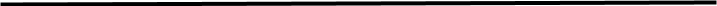 University of West GeorgiaSport Management, Wellness and Physical Education 1601 Maple St.Carrollton, GA 30118 678.839.1056 aprince@westga.eduEDUCATIONM.S.	Health and Human Performance Georgia College and State UniversityMilledgeville, GAAugust 2021B.S.      	Interdisciplinary Studies - Finance/Health and WellnessUniversity of West GeorgiaCarrollton, GADecember 2019WORK HISTORYAugust 2022-PresentLimited Term Instructor Department of Sport Management, Wellness, and Physical Education University of West Georgia Carrollton, GAResponsibilities: Teach undergraduate classes in the Sport Management, Health & Physical Education, and Health & Community Wellness degree programs. Serve on departmental, college, and university committees; engage in service for the university and the community to enhance exposure, partnerships, and mutually beneficial, collaborative efforts of the programs.Spring 2022Part-time Adjunct InstructorDepartment of Sport Management, Wellness, and Physical Education University of West Georgia Carrollton, GAResponsibilities: Teach undergraduate classes in the Sport Management, Health & Physical Education, and Health & Community Wellness degree programs.June 2018-December 2022 Fitness Club Ass. Manager/PT/GFI/Nutrition Coach City Station Fitness -Carrollton, GAResponsibilities: Office management, scheduling, staffing, payroll, marketing, training, teaching group fitness, specialty in Les Mills, and personal trainingTEACHING EXPERIENCEUniversity of West GeorgiaCMWL-2100 (Intro to Health & Comm Well)CMWL-3230 (Exercise Leadership)CMWL-3240 (Cur Iss/Trend in Fit/Well Lead)CMWL-3304 (Sexual Health & Wellness)CMWL-4101 (Worksite Wellness Programs)PHED-2000 (App Con of Fitness & Wellness)PWLA-1600 (Personal Wellness)SERVICESport Management, Wellness & Physical Education DepartmentUWG Health Fair (faculty representative) - Fall 2022-presentUniversityExercise is Medicine (faculty representative) - Fall 2022-presentCommunityCity Station Fitness- June 2018-PresentCERTIFICATIONSAmerican Council on Exercise- Certified Personal Trainer (Recertified March 2022)-presentAmerican Council on Exercise- Certified Group Fitness Instructor (Certified Jan. 2022)-presentAmerican Heart Association- CPR Certified- June 2018-presentPrecision Nutrition Certified Nutrition Coach – (Recertified March 2022)-present